Unit 15 Date __________________Name and Surname_____________________________LISTENINGSandra is describing what people are wearing. Listen and write the correct letter (A-H) next to each person’s name (1-8).                                           pants (US) = trousers (UK)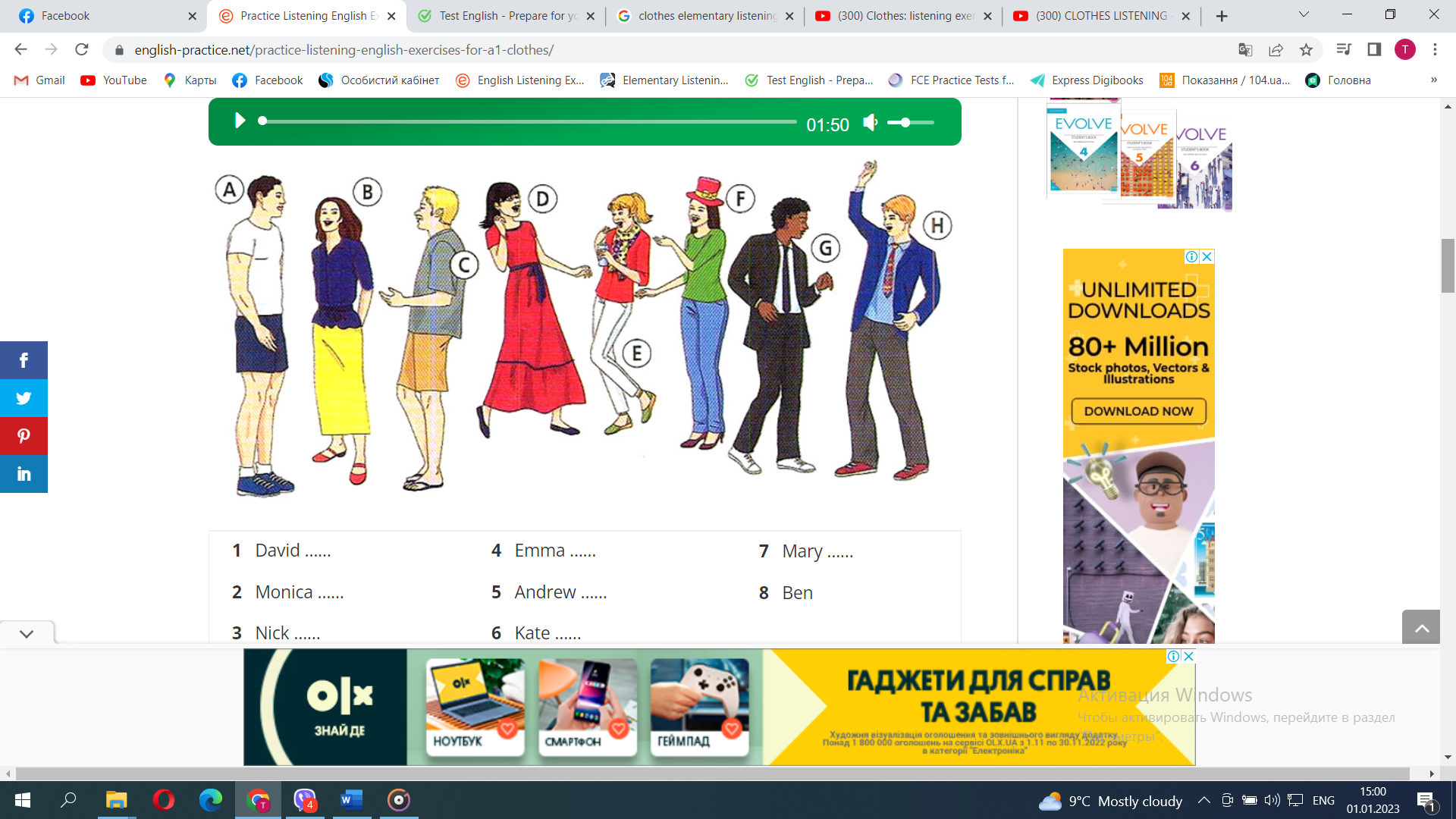 Listen to Emma speaking about her housemates. Write the numbers (9-12) next to the names.Robert_____                                      Jason____Sarah______                                     Charlotte_____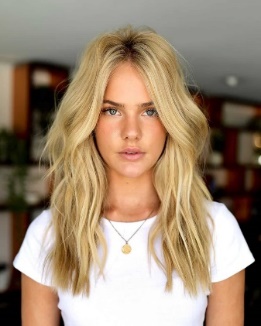 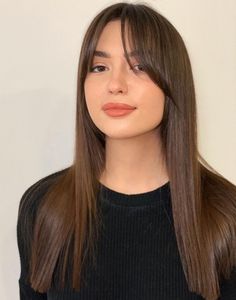 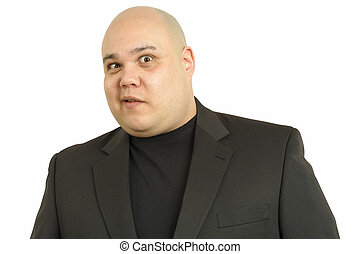 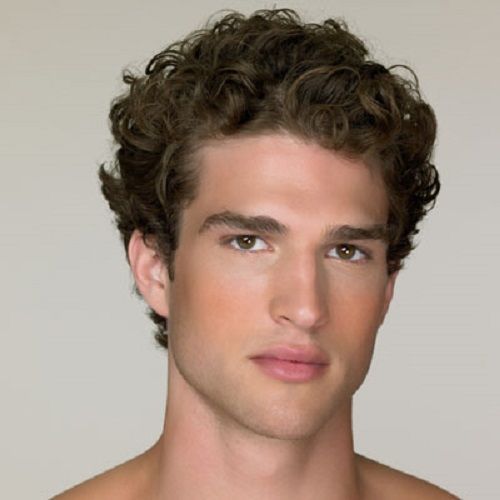 9.                                                                            10.                                      11.                                                                       12.                           VOCABULARY AND READINGMatch the descriptions (13-16) to the photos (A-D).   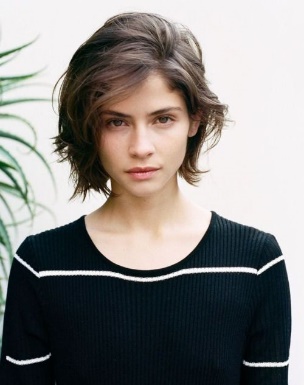 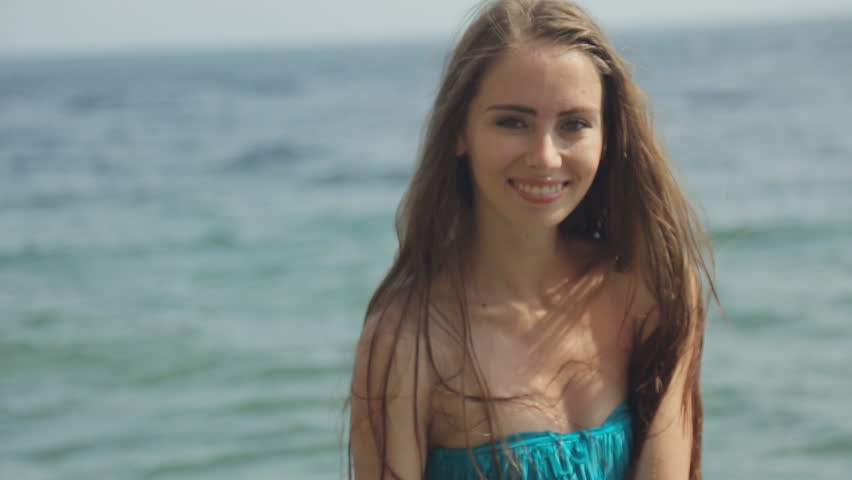 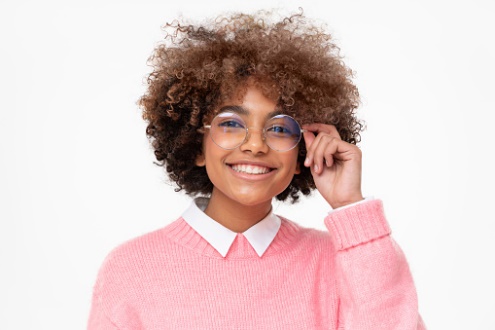 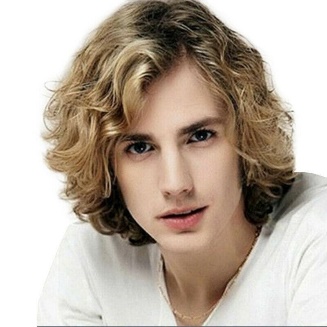 13. This is a new girl in my class. Her name is Ann. She is about 20. She is very tall. She`s got short curly hair and she wears glasses.14. Daniel is 17. He isn`t tall. He`s got curly blonde hair and he is really good looking.15. This is Paul`s cousin. She is pretty. She`s got dark brown hair and she is an actress.16. This is Tony`s girlfriend. Her name is Ella. She is tall and has got long brown hair. Complete the text (17-24) with the suitable words.                                                  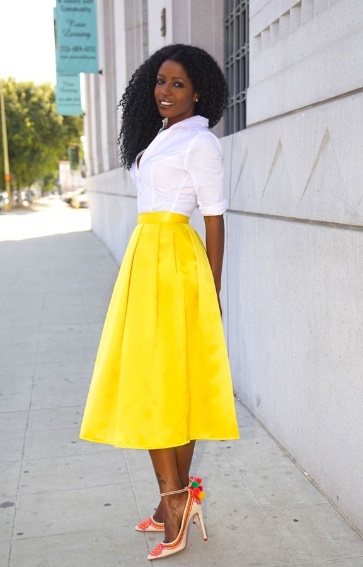 This is my aunt Joe. She isn`t old. She is   17._________________ and beautiful. My aunt isn`t short. She is 18.______________and she is also not fat. She is very 19.________. She`s got long curly black 20. ________ and beautiful big dark 21.___________. Aunt Joe is wearing a long yellow 22. _____________ and a nice white 23. ______________. She has got new modern 24._____________ on her feet.GRAMMARComplete the sentences (25-30) with the plural form of the words in the box.25. I`ve got lots of long __________________________________________ in my wardrobe.  26. We like travelling to different _____________________________________ of the world.  27. My mom has got beautiful green ________________________________ and a nice smile. 28. There aren`t many ________________________ in the streets of my town so late at night. 29. She`s got two twin brothers. They`re still ______________________________________.30. Alex prefers wearing _____________________________________ with jeans in summer.  Complete the sentences (31-36) with is/are, have/has got, is/are wearing.31. Look! Jessica _________________________ a beautiful white silk scarf around her neck.32. Her children ___________________________________________ short wavy blond hair. 33. Emily ________________________________________________________ tall and slim. 34. Her grandfather ______________________________________ a big house in the village.35. Students at this class _____________________________________ very clever and polite.36. The boys _____________________________ yellow and blue uniforms here in the photo.Your mark________________country             T-shirt              bus          dress        baby            eye 